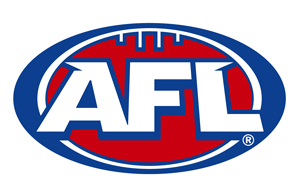 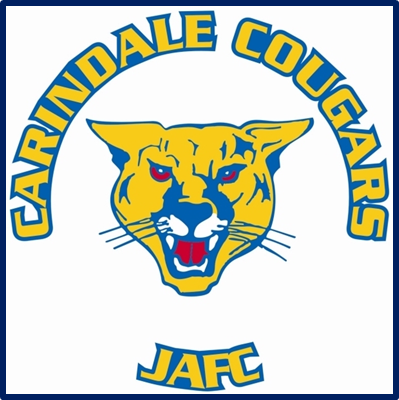 AUSKICK/ROY’SCO-ORDINATORROLE DESCRIPTIONObjectivesTo ensure all participants have fun and make new friends whilst developing many new skills as part of Auskick and Roy’sResponsibilitiesFacilitate the AFL Auskick ProgramAdvertises child and parent recruitmentDevelops communication links between the School and the ClubFacilitates participation by all parentsHelp to encourage Auskick participants to then register with the Club for Roy’s or Juniors for the upcoming AFL seasonHelp to encourage Auskick parents to become coaches for the upcoming Roy’s or Junior seasonLiaises with parents and volunteersLiaises with Auskick Qld (AFLQ Development Coordinator) to ensureall arrangements are in place for Term 1 AuskickArrange for an Auskick Coach to run the entire 7 week programArrange for the same Auskick Coach to take the first few Roy’s Training sessions to assist the new CoachesCoordinate and attend the Auskick and/or Grid games at the GabbaAccountabilityReports to PresidentReports to the Club CommitteeProvide a verbal update at the monthly Committee meetingSeek approval from the appropriate Committee member prior to committing the Club to any action or financial cost